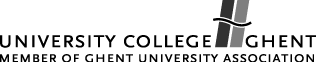 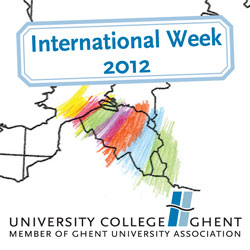 University College GhentFaculty of Life Sciences and TechnologyInternational Week: 19th – 23rd of March 2012Expression of interestPlease send this form at the latest by 20/1/2012 to: Inez.adriaensen@hogent.be  I will attend the International Week from Monday 19 till Wednesday 21 March ‘12 and I’m interested in giving a lecture on this/these topic(s): …………………….	……………..Further details (if possible):	My lecture is suitable for: 	 a small group only:	persons
		 a large group
		 group size is not important	For my lecture I will need:	 laptop
		 beamer
		 other:	

	I will lecture in:	 English
		 French
		 German I’m a international relations officer and I want to visit the Faculty of Life Sciences and Technology from Monday 19 till Wednesday 21 March ’12. I will not attend the International Week of University College Ghent. If you would like to participate in the international staff training offered by the Central International Relations Office on Thursday 22 and Friday 23 March ‘12, please contact internationalweek@hogent.be     Name and surname:Your home institution:City and country:Your position:Telephone:E-mail: